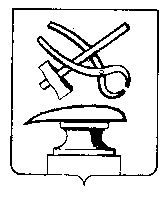  АДМИНИСТРАЦИЯ ГОРОДА КУЗНЕЦКА ПЕНЗЕНСКОЙ ОБЛАСТИПОСТАНОВЛЕНИЕот ___________ № __________г. КузнецкО внесении изменений в постановление администрации города Кузнецка от 18.07.2019 № 1018 «Об организации горячего питания обучающихся общеобразовательных организаций города Кузнецка»  В целях приведения нормативных правовых актов в соответствие с действующим законодательством, в соответствии с Законом Пензенской области от 04.07.2013 № 2413-ЗПО «Об образовании в Пензенской области»,    постановлением Правительства Пензенской области от 30.10.2013 № 804-пП «Об утверждении государственной программы Пензенской области «Развитие образования в Пензенской области» (с последующими изменениями), руководствуясь ст. 28 Устава города Кузнецка Пензенской области, АДМИНИСТРАЦИЯ ГОРОДА КУЗНЕЦКА ПОСТАНОВЛЯЕТ:Внести в постановление администрации города Кузнецка от 18.07.2019 № 1018 «Об организации горячего питания обучающихся общеобразовательных организаций города Кузнецка» (далее-Постановление) следующие изменения:1.1. В части 2 пункта 2 Постановления слова «в размере и порядке, устанавливаемых Правительством Пензенской области» заменить словами «в размере и порядке, устанавливаемых администрацией города Кузнецка»;1.2. Часть 7 пункта 2 Постановления изложить в следующей редакции:«7) Организация горячего питания для обучающихся, получающих начальное общее образование в общеобразовательных организациях города Кузнецка из расчета 88,88 рублей в день.».Настоящее постановление подлежит официальному опубликованию.Опубликовать настоящее постановление в издании «Вестник администрации города Кузнецка» и разместить на официальном сайте администрации города Кузнецка в информационно-телекоммуникационной сети «Интернет».4. Настоящее постановление вступает в силу на следующий день после официального опубликования и распространяется на правоотношения, возникшие с 1 января 2023 года.5. Контроль за выполнением настоящего постановления возложить на заместителя главы администрации города Кузнецка Малкина И.А.Глава администрации города Кузнецка                                   С.А. Златогорский